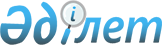 О внесении изменений в решение от 26 декабря 2008 года № 14/4-IV "О районном бюджете на 2009 год"
					
			Утративший силу
			
			
		
					Решение Шемонаихинского районного маслихата Восточно-Казахстанской области от 23 ноября 2009 года N 22/2-IV. Зарегистрировано Управлением юстиции Шемонаихинского района Департамента юстиции Восточно-Казахстанской области 04 декабря 2009 года за N 5-19-108. Прекращено действие по истечении срока, на который решение было принято, письмо Шемонаихинского районного маслихата от 15 января 2010 года № 26

      Сноска. Прекращено действие по истечении срока, на который решение было принято, (письмо Шемонаихинского районного маслихата от 15.01.2010 № 26).

      В соответствии с пунктом 5 статьи 109 Бюджетного кодекса Республики Казахстан, подпунктом 1) пункта 1 статьи 6 Закона Республики Казахстан от 23 января 2001 года № 148-II «О местном государственном управлении и самоуправлении в Республике Казахстан», Законом Республики Казахстан от 11 ноября 2009 года № 198-IV «О внесении изменений в Закон Республики Казахстан «О республиканском бюджете на 2009-2011 годы», решением Восточно-Казахстанского областного маслихата от 21 ноября 2009 года № 16/218-IV «О внесении изменений и дополнений в решение от 19 декабря 2008 года № 10/129-IV «Об областном бюджете на 2009 год» (зарегистрировано в Реестре государственной регистрации нормативных правовых актов за № 2520), Шемонаихинский районный маслихат РЕШИЛ:



      1. Внести в решение Шемонаихинского районного маслихата от 26 декабря 2008 года № 14/4-IV «О районном бюджете на 2009 год» (зарегистрировано в Реестре государственной регистрации нормативных правовых актов за № 5-19-88, опубликовано в газете «Уба-Информ» от 16 января 2009 года № 3) следующие изменения:



      1) пункт 1 изложить в следующей редакции:

      «1. Утвердить районный бюджет на 2009 год согласно приложения в следующих объемах:

      1) доходы – 2 023362,6 тысяч тенге, в том числе по:

      налоговым поступлениям – 706817 тысяч тенге;

      неналоговым поступлениям – 5343 тысяч тенге;

      поступлениям от продажи основного капитала – 37 883 тысяч тенге;

      поступлениям трансфертов – 1 273319,6 тысяч тенге;

      2) затраты – 2 061606,3 тысяч тенге;

      3) чистое бюджетное кредитование – 0 тысяч тенге;

      4) сальдо по операциям с финансовыми активами – 0 тысяч тенге;

      поступления от продажи финансовых активов государства – 0 тысяч тенге;

      5) дефицит бюджета - -38 243,7 тысяч тенге;

      6) финансирование дефицита – 38 243,7 тысяч тенге.»;



      2. В пункте 7:

      в подпункте 12) цифры «4 097» заменить цифрами «3 810»;

      в подпункте 16) цифры «2 228» заменить цифрами «453,6»;

      в подпункте 17) цифры «89,1» заменить цифрами «0»;

      в подпункте 18) цифры «178,2» заменить цифрами «0»;

      в подпункте 23) цифры «1158,4» заменить цифрами «0».



      3. Приложения 1 изложить в новой редакции согласно приложения 1 к настоящему решению.



      4. Настоящее решение вводится в действие с 1 января 2009 года.      Председатель сессии                   Т. Абайдельдинов      Секретарь Шемонаихинского

      районного маслихата                   А. Баяндинов

Приложение 1

к решению Шемонаихинского

районного маслихата

от 23 ноября 2009 года № 22/2-IVПриложение 1

к решению Шемонаихинского

районного маслихата

от 26 декабря 2008 года № 14/4-IV
					© 2012. РГП на ПХВ «Институт законодательства и правовой информации Республики Казахстан» Министерства юстиции Республики Казахстан
				КатегорияКатегорияКатегорияКатегорияКатегорияСумма

(тысяч

тенге)
КлассКлассКлассКлассПодклассПодклассПодклассСпецификаСпецификаНаименование доходов
1. ПОСТУПЛЕНИЯ2023362,6ДОХОДЫ7500431НАЛОГОВЫЕ ПОСТУПЛЕНИЯ7068171Подоходный налог2375482Индивидуальный подоходный налог2375481Индивидуальный подоходный налог с доходов,

облагаемых у источника выплаты1933212Индивидуальный подоходный налог с доходов,

не облагаемых у источника выплаты351623Индивидуальный подоходный налог с

физических лиц, осуществляющих деятельность

по разовым талонам86744Индивидуальный подоходный налог с доходов

иностранных граждан, облагаемых у источника

выплаты3913Социальный налог1816441Социальный налог1816441Социальный налог1816444Налоги на собственность2323591Налоги на имущество1516461Налог на имущество юридических лиц и

индивидуальных предпринимателей1432462Налог на имущество физических лиц84003Земельный налог260761Земельный налог с физических лиц на земли

сельскохозяйственного назначения41002Земельный налог с физических лиц на земли

населенных пунктов7803Земельный налог на земли промышленности,

транспорта, связи, обороны и иного

несельскохозяйственного назначения50907Земельный налог с юридических лиц и

индивидуальных предпринимателей, частных

нотариусов и адвокатов на земли

сельскохозяйственного назначения1068Земельный налог с юридических лиц,

индивидуальных предпринимателей, частных

нотариусов и адвокатов на земли населенных

пунктов160004Налог на транспортные средства516371Налог на транспортные средства с

юридических лиц101372Налог на транспортные средства с физических

лиц415005Единый земельный налог30001Единый земельный налог30005Внутренние налоги на товары, работы и

услуги482622Акцизы283596Бензин (за исключением авиационного)

реализуемый юридическими и физическими

лицами в розницу, а также используемый на

собственные производственные нужды236097Дизельное топливо, реализуемое юридическими

и физическими лицами в розницу, а также

используемое на собственные

производственные нужды4753Поступления за использование природных и

других ресурсов3835015Плата за пользование земельными участками383504Сборы за ведение предпринимательской и

профессиональной деятельности67981Сбор за государственную регистрацию

индивидуальных предпринимателей10002Лицензионный сбор за право занятия

отдельными видами деятельности14003Сбор за государственную регистрацию

юридических лиц и учетную регистрацию

филиалов и представительств, а также их

перерегистрацию1005Сбор за государственную регистрацию залога

движимого имущества и ипотеки судна или

строящего судна17014Сбор за государственную регистрацию

транспортных средств, а также их

перерегистрацию45818Сбор за государственную регистрацию прав на

недвижимое имущество и сделок с ним280020Плата за размещение наружной (визуальной)

рекламы в полосе отвода автомобильных дорог

общего пользования местного значения и в

населенных пунктах8705Налог на игорный бизнес2792Фиксированный налог2798Обязательные платежи, взимаемые за

совершение юридически значимых действий и

(или) выдачу документов уполномоченными на

то государственными органами или

должностными лицами70041Государственная пошлина70042Государственная пошлина, взимаемая с

подаваемых в суд исковых заявлений,

заявлений особого искового производства,

заявлений (жалоб) по делам особого

производства, заявлений о вынесении

судебного приказа, заявлений о выдаче

дубликата исполнительного листа, заявлений

о выдаче исполнительных листов на

принудительное исполнение решений

третейских (арбитражных) судов и

иностранных судов, заявлений о повторной

выдаче копий судебных актов, исполнительных

листов и иных документов, за исключением

государственной пошлины с подаваемых в суд

исковых заявлений к государственным

учреждениям41044Государственная пошлина, взимаемая за

регистрацию актов гражданского состояния, а

также за выдачу гражданам справок и

повторных свидетельств о регистрации актов

гражданского состояния и свидетельств в

связи с изменением, дополнением и

восстановлением записей актов гражданского

состояния15005Государственная пошлина, взимаемая за

оформление документов на право выезда за

границу на постоянное место жительства и

приглашение в Республику Казахстан лиц из

других государств, а также за внесение

изменений в эти документы6606Государственная пошлина, взимаемая за

выдачу на территории Республики Казахстан

визы к паспортам иностранцев и лиц без

гражданства или заменяющим их документам на

право выезда из Республики Казахстан и

въезда в Республику Казахстан77Государственная пошлина, взимаемая за

оформление документов о приобретении

гражданства Республики Казахстан,

восстановлении гражданства Республики

Казахстан и прекращении гражданства

Республики Казахстан1098Государственная пошлина, взимаемая за

регистрацию места жительства3409Государственная пошлина, взимаемая за

выдачу удостоверения охотника и его

ежегодную регистрацию2110Государственная пошлина, взимаемая за

регистрацию и перерегистрацию каждой

единицы гражданского, служебного оружия

физических и юридических лиц (за

исключением холодного охотничьего,

сигнального, огнестрельного бесствольного,

механических распылителей, аэрозольных и

других устройств, снаряженных слезоточивыми

или раздражающими веществами,

пневматического оружия с дульной энергией

не более 7,5 Дж и калибра до 4,5 мм

включительно)7012Государственная пошлина за выдачу

разрешений на хранение или хранение и

ношение, транспортировку, ввоз на

территорию Республики Казахстан и вывоз из

Республики Казахстан оружия и патронов к

нему9121Государственная пошлина, взимаемая за

выдачу удостоверений тракториста-машиниста1022HЕHАЛОГОВЫЕ ПОСТУПЛЕHИЯ53431Доходы от государственной собственности40595Доходы от аренды имущества, находящегося в

государственной собственности205904Доходы от аренды имущества, находящегося в

коммунальной собственности20599Прочие доходы от государственной

собственности200007Поступления от реализации бесхозного

имущества, имущества безвозмездно

перешедшего в установленном порядке в

коммунальную собственность, безнадзорных

животных, находок, а также имущества,

перешедшего по праву наследования к

государству20006Прочие неналоговые поступления12841Прочие неналоговые поступления12849Другие неналоговые поступления в местный

бюджет12843ПОСТУПЛЕНИЯ ОТ ПРОДАЖИ ОСНОВНОГО КАПИТАЛА378833Продажа земли и нематериальных активов378831Продажа земли3422501Поступления от продажи земельных участков342252Продажа нематериальных активов365802Плата за продажу права аренды земельных

участков36584ПОСТУПЛЕНИЯ ТРАНСФЕРТОВ1273319,62Трансферты из вышестоящих органов

государственного управления1273319,62Трансферты из областного бюджета1273319,61Целевые текущие трансферты481630,62Целевые трансферты на развитие170003Субвенции774689Функциональная группаФункциональная группаФункциональная группаФункциональная группаФункциональная группаФункциональная группаСумма

(тысяч

тенге)ПодфункцияПодфункцияПодфункцияПодфункцияПодфункцияСумма

(тысяч

тенге)УчреждениеУчреждениеУчреждениеУчреждениеСумма

(тысяч

тенге)ПрограммаПрограммаПрограммаСумма

(тысяч

тенге)ПодпрограммаПодпрограммаСумма

(тысяч

тенге)НаименованиеСумма

(тысяч

тенге)Затраты2061606,301Государственные услуги общего

характера140729,31Представительные, исполнительные и

другие органы, выполняющие общие

функции государственного управления120275112Аппарат маслихата района (города

областного значения)10038001Обеспечение деятельности маслихата

района (города областного значения)10038003Аппараты местных органов9373007Повышение квалификации

государственных служащих536100Депутатская деятельность129122Аппарат акима района (города

областного значения)38643001Обеспечение деятельности акима

района (города областного значения)37558003Аппараты местных органов36011007Повышение квалификации

государственных служащих897009Материально-техническое оснащение

государственных органов650002Создание информационных систем1085123Аппарат акима района в городе,

города районного значения, поселка,

аула (села), аульного (сельского)

округа71594001Функционирование аппарата акима

района в городе, города районного

значения, поселка, аула (села),

аульного (сельского) округа71594003Аппараты местных органов70555007Повышение квалификации

государственных служащих10392Финансовая деятельность13472,3452Отдел финансов района (города

областного значения)13472,3001Обеспечение деятельности Отдела

финансов11828003Аппараты местных органов11719007Повышение квалификации

государственных служащих109002Создание информационных систем150003Проведение оценки имущества в целях

налогообложения281011Учет, хранение, оценка и реализация

имущества, поступившего в

коммунальную собственность1213,35Планирование и статистическая

деятельность6982453Отдел экономики и бюджетного

планирования района (города

областного значения)6982001Обеспечение деятельности Отдела

экономики и бюджетного планирования6982003Аппараты местных органов6768007Повышение квалификации

государственных служащих21402Оборона80501Военные нужды5985122Аппарат акима района (города

областного значения)5985005Мероприятия в рамках исполнения

всеобщей воинской обязанности59852Организация работы по чрезвычайным

ситуациям2065122Аппарат акима района (города

областного значения)2065006Предупреждение и ликвидация

чрезвычайных ситуаций масштаба

района (города областного значения)2065100Мероприятия по предупреждению и

ликвидации чрезвычайных ситуаций206503Общественный порядок, безопасность,

правовая, судебная, уголовно-

исполнительная деятельность14781Правоохранительная деятельность1478458Отдел жилищно-коммунального

хозяйства, пассажирского транспорта

и автомобильных дорог района (города

областного значения)1478021Обеспечение безопасности дорожного

движения в населенных пунктах147804Образование10219611Дошкольное воспитание и обучение31333123Аппарат акима района в городе,

города районного значения, поселка,

аула (села), аульного (сельского)

округа31333004Поддержка организаций дошкольного

воспитания и обучения313332Начальное, основное среднее и общее

среднее образование972331123Аппарат акима района в городе,

города районного значения, поселка,

аула (cела), аульного (сельского)

округа378005Организация бесплатного подвоза

учащихся до школы и обратно в

аульной (сельской) местности378464Отдел образования района (города

областного значения)971953003Общеобразовательное обучение932951102Вечерние (сменные)

общеобразовательные школы20810105Школы, гимназии, лицеи, профильные

школы начального, основного среднего

и общего среднего образования,

школы-детские сады912141006Дополнительное образование для детей38332010Внедрение новых технологий обучения

в государственной системе

образования за счет целевых

трансфертов из республиканского

бюджета6709Прочие услуги в области образования18297464Отдел образования района (города

областного значения)18297001Обеспечение деятельности отдела

образования9148003Аппараты местных органов8945007Повышение квалификации

государственных служащих203005Приобретение и доставка учебников,

учебно-методических комплексов для

государственных учреждений

образования района (города

областного значения)8541007Проведение школьных олимпиад,

внешкольных мероприятий и конкурсов

районного (городского) масштаба60806Социальная помощь и социальное

обеспечение1515742Социальная помощь129841123Аппарат акима района в городе,

города районного значения, поселка,

аула (села), аульного (сельского)

округа17230003Оказание социальной помощи

нуждающимся гражданам на дому17230451Отдел занятости и социальных

программ района (города областного

значения)112611002Программа занятости42746100Общественные работы27026101Профессиональная подготовка и

переподготовка безработных1625102Дополнительные меры по социальной

защите граждан в сфере занятости

населения2417103Расширение программы социальных

рабочих мест и молодежной практики

за счет целевых текущих трансфертов

из республиканского бюджета11678004Оказание социальной помощи на

приобретение топлива специалистам

здравоохранения, образования,

социального обеспечения, культуры и

спорта в сельской местности в

соответствии с законодательством

Республики Казахстан3530005Государственная адресная социальная

помощь12855011За счет трансфертов из

республиканского бюджета1938015За счет средств местного бюджета10917006Жилищная помощь11437007Социальная помощь отдельным

категориям нуждающихся граждан по

решениям местных представительных

органов32424010Материальное обеспечение

детей-инвалидов, воспитывающихся и

обучающихся на дому4787016Государственные пособия на детей до

18 лет3630011За счет трансфертов из

республиканского бюджета853015За счет средств местного бюджета2777017Обеспечение нуждающихся инвалидов

обязательными гигиеническими

средствами и предоставление услуг

специалистами жестового языка,

индивидуальными помощниками в

соответствии с индивидуальной

программой реабилитации инвалида12029Прочие услуги в области социальной

помощи и социального обеспечения21733451Отдел занятости и социальных

программ района (города областного

значения)21733001Обеспечение деятельности отдела

занятости и социальных программ20862003Аппараты местных органов20034007Повышение квалификации

государственных служащих482009Материально-техническое оснащение

государственных органов346011Оплата услуг по зачислению, выплате

и доставке пособий и других

социальных выплат87107Жилищно-коммунальное хозяйство3203551Жилищное хозяйство44560458Отдел жилищно-коммунального

хозяйства, пассажирского транспорта

и автомобильных дорог района (города

областного значения)43210003Организация сохранения

государственного жилищного фонда43210467Отдел строительства района (города

областного значения)1350003Строительство и (или) приобретение

жилья государственного коммунального

жилищного фонда1350015За счет средств местного бюджета13502Коммунальное хозяйство259852123Аппарат акима района в городе,

города районного значения, поселка,

аула (села), аульного (сельского)

округа242852015Ремонт инженерно-коммуникационной

инфраструктуры и благоустройство

населенных пунктов в рамках

реализации стратегии региональной

занятости и переподготовки кадров242852027За счет трансфертов из

республиканского бюджета212841029За счет средств бюджета района

(города областного значения)30011467Отдел строительства района (города

областного значения)17000006Развитие системы водоснабжения17000015За счет средств местного бюджета170003Благоустройство населенных пунктов15943123Аппарат акима района в городе,

города районного значения, поселка,

аула (села), аульного (сельского)

округа15943008Освещение улиц населенных пунктов10696009Обеспечение санитарии населенных

пунктов3159010Содержание мест захоронений и

погребение безродных1143011Благоустройство и озеленение

населенных пунктов94508Культура, спорт, туризм и

информационное пространство790161Деятельность в области культуры22579455Отдел культуры и развития языков

района (города областного значения)22579003Поддержка культурно-досуговой работы225792Спорт9765465Отдел физической культуры и спорта

района (города областного значения4920005Развитие массового спорта и

национальных видов спорта1929006Проведение спортивных соревнований

на районном (города областного

значения) уровне918007Подготовка и участие членов сборных

команд района (города областного

значения) по различным видам спорта

на областных спортивных

соревнованиях2073467Отдел строительства района (города

областного значения)4845008Развитие объектов спорта4845015За счет средств местного бюджета48453Информационное пространство23369455Отдел культуры и развития языков

района (города областного значения)19100006Функционирование районных

(городских) библиотек15187007Развитие государственного языка и

других языков народов Казахстана3913456Отдел внутренней политики района

(города областного значения)4269002Проведение государственной

информационной политики через

средства массовой информации4269100Проведение государственной

информационной политики через газеты

и журналы4084101Проведение государственной

информационной политики через

телерадиовещание1859Прочие услуги по организации

культуры, спорта, туризма и

информационного пространства23303455Отдел культуры и развития языков

района (города областного значения)6240001Обеспечение деятельности отдела

культуры и развития языков6240003Аппараты местных органов6103007Повышение квалификации

государственных служащих137456Отдел внутренней политики района

(города областного значения)10464001Обеспечение деятельности отдела

внутренней политики8478003Аппараты местных органов8362007Повышение квалификации

государственных служащих116003Реализация региональных программ в

сфере молодежной политики1986465Отдел физической культуры и спорта

района (города областного значения)6599001Обеспечение деятельности отдела

физической культуры и спорта6599003Аппараты местных органов6580007Повышение квалификации

государственных служащих1910Сельское, водное, лесное, рыбное

хозяйство, особо охраняемые

природные территории, охрана

окружающей среды и животного мира,

земельные отношения12299,61Сельское хозяйство7353,6453Отдел экономики и бюджетного

планирования района (города

областного значения)453,6099Реализация мер социальной поддержки

специалистов социальной сферы

сельских населенных пунктов за счет

целевого трансферта из

республиканского бюджета453,6462Отдел сельского хозяйства района

(города областного значения)6900001Обеспечение деятельности отдела

сельского хозяйства6900003Аппараты местных органов6875007Повышение квалификации

государственных служащих256Земельные отношения4946463Отдел земельных отношений района

(города областного значения)4946001Обеспечение деятельности отдела

земельных отношений4879003Аппараты местных органов4827007Повышение квалификации

государственных служащих52006Землеустройство, проводимое при

установлении границ городов

районного значения, районов в

городе, поселков, аулов (сел),

аульных (сельских) округов6711Промышленность, архитектурная,

градостроительная и строительная

деятельность94302Архитектурная, градостроительная и

строительная деятельность9430467Отдел строительства района (города

областного значения)5030001Обеспечение деятельности отдела

строительства5030003Аппараты местных органов4786007Повышение квалификации

государственных служащих244468Отдел архитектуры и

градостроительства района (города

областного значения)4400001Обеспечение деятельности отдела

архитектуры и градостроительства4400003Аппараты местных органов4116007Повышение квалификации

государственных служащих28412Транспорт и коммуникации2908131Автомобильный транспорт82950123Аппарат акима района в городе,

города районного значения, поселка,

аула (села), аульного (сельского)

округа70650013Обеспечение функционирования

автомобильных дорог в городах

районного значения, поселках, аулах

(селах), аульных (сельских) округах23946015За счет средств местного бюджета23946020Ремонт и содержание автомобильных

дорог населенных пунктов в рамках

реализации стратегии региональной

занятости и переподготовки кадров46704027За счет трансфертов из

республиканского бюджета39215029За счет средств бюджета района

(города областного значения)7489458Отдел жилищно-коммунального

хозяйства, пассажирского транспорта

и автомобильных дорог района (города

областного значения)12300023Обеспечение функционирования

автомобильных дорог12300015За счет средств местного бюджета123009Прочие услуги в сфере транспорта и

коммуникаций207863458Отдел жилищно- коммунального

хозяйства, пассажирского транспорта

и автомобильных дорог района (города

областного значения)207863008Ремонт и содержание автомобильных

дорог районного значения, улиц

городов и населенных пунктов в

рамках реализации стратегии

региональной занятости и

переподготовки кадров207863027За счет трансфертов из

республиканского бюджета140993029За счет средств бюджета района

(города областного значения)6687013Прочие252713Поддержка предпринимательской

деятельности и защита конкуренции4447469Отдел предпринимательства района

(города областного значения)4447001Обеспечение деятельности отдела

предпринимательства4447003Аппараты местных органов4296007Повышение квалификации

государственных служащих1519Прочие20824452Отдел финансов района (города

областного значения)15231012Резерв местного исполнительного

органа района (города областного

значения)15231100 Чрезвычайный резерв местного

исполнительного органа района

(города областного значения) для

ликвидации чрезвычайных ситуаций

природного и техногенного характера

на территории района (города

областного значения)4502101Резерв местного исполнительного

органа района (города областного

значения) на неотложные затраты7128102Резерв местного исполнительного

органа района (города областного

значения) на исполнение обязательств

по решениям судов3601458Отдел жилищно-коммунального

хозяйства, пассажирского транспорта

и автомобильных дорог района (города

областного значения)5593001Обеспечение деятельности отдела

жилищно-коммунального хозяйства,

пассажирского транспорта и

автомобильных дорог5593003Аппараты местных органов5547007Повышение квалификации

государственных служащих4615Трансферты629,41Трансферты629,4452Отдел финансов района (города

областного значения)629,4006Возврат неиспользованных

(недоиспользованных) целевых

трансфертов629,4III. Чистое бюджетное кредитование0IV. Сальдо по операциям с

финансовыми активами0Приобретение финансовых активов013Прочие0Поступления от продажи финансовых

активов государства0V. Дефицит (профицит) бюджета-38243,7VI. Финансирование дефицита

(использование профицита) бюджета38243,7